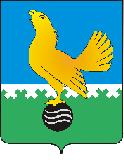 Территориальная избирательная комиссия ГОРОДА ПЫТЬ-ЯХАПОСТАНОВЛЕНИЕО формах и порядке ведения организациями, осуществляющими выпуск средств массовой информации, учета объемов и стоимости эфирного времени и печатной площади, предоставленных для проведения       предвыборной агитации при проведении дополнительных выборов              депутатов Думы города Пыть-Яха шестого созыва по многомандатному         избирательному округу № 4Руководствуясь пунктом 10 статьи 24, пунктом 7 статьи 47 Федерального закона от 12.06.2002 № 67-ФЗ «Об основных гарантиях избирательных прав и    права на участие в референдуме граждан Российской Федерации», пунктом 2 статья 10.4 Закона Ханты- Мансийского автономного округа-Югры от 30.09.2011 № 81-оз «О выборах депутатов представительного органа муниципального образования в Ханты-Мансийском автономном округе-Югре», постановлением    Избирательной комиссии Ханты-Мансийского автономного округа-Югры  от 19.02.2007 № 558 «О возложении полномочий», пунктом 7 статьи 10.6 Закона Ханты-Мансийского автономного округа – Югры от 30.09.2011 № 81-оз «О выборах депутатов представительного органа муниципального образования в Ханты-Мансийском округе – Югре», территориальная избирательная комиссии города Пыть-Яха постановляет:1. Утвердить формы ведения организациями, осуществляющими выпуск средств массовой информации, учета объемов и стоимости эфирного времени, печатной площади, услуг по размещению предвыборных агитационных материалов, представленных для проведения предвыборной агитации зарегистрированным кандидатам в депутаты Думы города Пыть-Яха шестого созыва по многомандатному избирательному округу № 4, согласно приложениям №№ 1-3 к настоящему постановлению. 2. Утвердить порядок представления организациями телерадиовещания, редакциями периодических печатных изданий, редакциями сетевых изданий данных отдельного учета объемов и стоимости бесплатного и платного эфирного времени, бесплатной и платной печатной площади, услуг по размещению предвыборных агитационных материалов в сетевых изданий, представленных для проведения предвыборной агитации зарегистрированных кандидатов на дополнительных выборах депутатов Думы города Пыть-Яха шестого созыва по многомандатному избирательному округу № 4.   3. Руководителям организаций, осуществляющих выпуск средств массовой информации, предоставлявшим эфирное время, печатную площадь, услуги по размещению предвыборных агитационных материалов для проведения предвыборной агитации зарегистрированных кандидатов на дополнительных выборах депутатов Думы города Пыть-Яха шестого созыва по многомандатному избирательному округу № 4, предоставить в территориальную избирательную комиссию города Пыть-Яха сводные сведения об объемах и стоимости эфирного времени, печатной площади по формам, утвержденным настоящим постановлением, в срок не позднее 18 сентября 2019 года на бумажном носителе.4. Признать утратившим силу постановление от 15 июля 2016 года       № 57 «О формах и порядке ведения организациями, осуществляющими выпуск средств массовой информации, учета объемов и стоимости эфирного времени и печатной площади, представленных для проведения предвыборной агитации на выборах депутатов Думы города Пыть-Яха шестого созыва». 5. Разместить настоящее постановление на сайте администрации города в разделе «территориальная избирательная комиссия».6. Контроль за выполнением настоящего постановления возложить на председателя территориальной избирательной комиссии города Пыть-Яха Балабанову Т.С.Председательтерриториальной избирательнойкомиссии города Пыть-Яха						    Т.С. БалабановаСекретарьтерриториальной избирательнойкомиссии города Пыть-Яха						    В.Н. БехтереваПриложение № 1к постановлению территориальной избирательной комиссии города Пыть-Яхаот 27.06.2019 № 108/539УЧЕТ1 объема бесплатного эфирного времени,объема стоимости платного эфирного времени, представленного организацией телерадиовещания зарегистрированным кандидатам в период избирательной компании по дополнительным выборам депутатов Думы города Пыть-Яха шестого созыва по многомандатному избирательному округу № 42 Предоставляется в __________________________________________________________________ (наименование территориальной избирательной комиссии)3 Сведения об организации телерадиовещания и средстве массовой                информации, предоставившем бесплатное эфирное время,платное эфирное времяРуководитель организации телерадиовещания __________________________                                                                            (подпись, наименование, фамилия)4 Дата _______________ 2019 г.         М.П. 4                  число          месяц                    (ДД)                  (ММ)Бесплатное эфирное время не предоставлялось.       Платное эфирное время не предоставлялось.Приложение: 1 компакт-диск (CD-R/DVD-R), содержащий файл _____________________5.                                                                                                               (имя файла с данными учета) 1 Данные отдельного учета заполняются и предоставляются в виде файла формата MS Excel.2 Заполняются по каждому средству массовой информации, выпускаемому организацией телерадиовещания;образец заполнения титульного листа.3 Указывается территориальная избирательная комиссия, в которую представляются сведения.4 Заверяется подписями и печатью организации при распечатывании титульного листа для представления в избирательную комиссию.5 Заполняется при распечатывании титульного листа для представления данных учета в избирательную комиссию.                                                                             СВОДНЫЕ СВЕДЕНИЯ1 об использованном объеме бесплатного эфирного времени2            По состоянию на «______» _____________ 2019 года       1 Образец заполнения сводных сведений об использованном объеме бесплатного эфирного времени прилагается.        2 Не заполняется при отсутствии использованных объемов бесплатного времени.        3 В случае наличия в сводных сведениях кандидатов с совпадающими фамилией, именем и отчеством дополнительно к ФИО таких кандидатов        указывается дата рождения кандидата.        4  Формы предвыборной агитации: дебаты, дискуссия, «круглый стол», интервью, выступление, телеочерк, видеофильм, иные не запрещенные         законом формы.        5 Заполняются по каждому зарегистрированному кандидату.       СВОДНЫЕ СВЕДЕНИЯ1 об использованном объеме и стоимости платного эфирного времени2            По состоянию на «______» _____________ 2019 года       1 Образец заполнения сводных сведений об использованном объеме и стоимости платного эфирного времени прилагается.        2 Не заполняется при отсутствии использованных объемов платного времени.        3 В случае наличия в сводных сведениях кандидатов с совпадающими фамилией, именем и отчеством дополнительно к ФИО таких кандидатов        указывается дата рождения кандидата.        4  Формы предвыборной агитации: дебаты, дискуссия, «круглый стол», интервью, выступление, телеочерк, видеофильм, иные не запрещенные         законом формы.        5 Заполняются по каждому зарегистрированному кандидату.                                                                                                                             4Образец заполнения титульного листаФорма 3УЧЕТ объема бесплатного эфирного времени,объема стоимости платного эфирного времени, представленного организацией телерадиовещания зарегистрированным кандидатам в период избирательной компании по дополнительным выборам депутатов Думы города Пыть-Яха шестого созыва по многомандатному избирательному округу № 4Предоставляется в территориальную избирательную комиссию города Пыть-Яха__________________________________________________________________ (наименование территориальной избирательной комиссии)3 Сведения об организации телерадиовещания и средстве массовой                информации, предоставившем бесплатное эфирное время,платное эфирное времяРуководитель организации телерадиовещания _______________________                                                                            (подпись, наименование, фамилия)Дата ______________ 2019 г.         М.П.                   число          месяц                    (ДД)                  (ММ)Бесплатное эфирное время не предоставлялось.       Платное эфирное время не предоставлялось.Приложение: 1 компакт-диск (CD-R/DVD-R), содержащий файл                                                        ОТРВ Телерадиокомпания+_ Теле-112.                                                                                                      (имя файла с данными учета) Образец заполнения сводных сведений о предоставляемом объеме бесплатного эфирного времени СВОДНЫЕ СВЕДЕНИЯоб использованном объеме бесплатного эфирного времени           По состоянию на «______» _____________ 2019 годаОбразец заполнения сводных сведений о предоставляемом объеме  и стоимости платного эфирного времени СВОДНЫЕ СВЕДЕНИЯоб использованном объеме и стоимости платного эфирного времени           По состоянию на «______» _____________ 2019 годаПриложение № 2к постановлению территориальной избирательной комиссии города Пыть-Яхаот 27.06.2019 № 108/539УЧЕТ1 объема бесплатной печатной площади, объема и стоимости платной печатной площади, предоставленных периодическим печатным изданием зарегистрированным кандидатам в период избирательной компании по дополнительным выборам депутатов Думы города Пыть-Яха шестого созыва по многомандатному избирательному округу № 42 Предоставляется в __________________________________________________________________ (наименование территориальной избирательной комиссии)3 Сведения о периодическом печатном издании, предоставившем бесплатную печатную площадь,платную печатную площадьГлавный редактор (руководитель редакции)  __________________________                                                                              (подпись, наименование, фамилия)4 Дата _______________ 2019 г.         М.П. 4                  число          месяц                    (ДД)                  (ММ)Бесплатная печатная площадь не предоставлялась.       Платная печатная площадь не предоставлялась.Приложение: 1 компакт-диск (CD-R/DVD-R), содержащий файл _____________________5.                                                                                                               (имя файла с данными учета) 1 Данные отдельного учета заполняются и предоставляются в виде файла формата MS Excel.2 Образец заполнения титульного листа.3 Указывается территориальная избирательная комиссия, в которую представляются сведения.4 Заверяется подписями и печатью организации при распечатывании титульного листа для представления в избирательную комиссию.5 Заполняется при распечатывании титульного листа для представления данных учета в избирательную комиссию.                                                                             СВОДНЫЕ СВЕДЕНИЯ1 о предоставленном объеме бесплатной печатной площади            По состоянию на «______» _____________ 2019 года       1 Образец заполнения сводных сведений о предоставленных объемах бесплатной печатной площади прилагается.        2 В случае наличия в сводных сведениях кандидатов с совпадающими фамилией, именем и отчеством дополнительно к ФИО таких кандидатов        указывается дата рождения кандидата.        3 Заполняются по каждому зарегистрированному кандидату.   СВОДНЫЕ СВЕДЕНИЯ1 о предоставленном объеме и стоимости платной печатной площади2            По состоянию на «______» _____________ 2019 года       1 Образец заполнения сводных сведений о предоставленных объемах и стоимости платной печатной площади прилагается.        2 Не заполняется при отсутствии предоставленных объемов платной печатной площади.        3 В случае наличия в сводных сведениях кандидатов с совпадающими фамилией, именем и отчеством дополнительно к ФИО таких кандидатов        указывается дата рождения кандидата.        4 Заполняются по каждому зарегистрированному кандидату.                                                                                      4Образец заполнения титульного листаФорма 4УЧЕТ объема бесплатной печатной площади, объема и стоимости платной печатной площади, предоставленных периодическим печатным изданием зарегистрированным кандидатам в период избирательной компании по дополнительным выборам депутатов Думы города Пыть-Яха шестого созыва по многомандатному избирательному округу № 4Предоставляется в территориальную избирательную комиссию города Пыть-Яха__________________________________________________________________ (наименование территориальной избирательной комиссии)Сведения о периодическом печатном издании, предоставившем бесплатную печатную площадь,платную печатную площадьГлавный редактор (руководитель редакции) _______И.И. Иванов_______                                                                            (подпись, наименование, фамилия)Дата ___03_____09___ 2019 г.         М.П.                   число          месяц                    (ДД)                  (ММ)Бесплатная печатная площадь не предоставлялась.       Платная печатная площадь не предоставлялась.Приложение: 1 компакт-диск (CD-R/DVD-R), содержащий файл                                                        _________________________________                                                                                                      (имя файла с данными учета) Образец заполнения сводных сведений о предоставленных объемах бесплатной печатной площади СВОДНЫЕ СВЕДЕНИЯ о предоставленном объеме бесплатной печатной площади            По состоянию на «______» _____________ 2019 годаОбразец заполнения сводных сведений о предоставленных объемах и  стоимости платной печатной площади СВОДНЫЕ СВЕДЕНИЯ о предоставленном объеме и стоимости платной печатной площади            По состоянию на «______» _____________ 2019 годаПриложение № 3к постановлению территориальной избирательной комиссии города Пыть-Яхаот 27.06.2019 № 108/539УЧЕТ1 объема и стоимости услуг по размещению предвыборных агитационных материалов в сетевом издании, предоставленных зарегистрированным кандидатам в период избирательной компании по дополнительным выборам депутатов Думы города Пыть-Яха шестого созыва по многомандатному избирательному округу № 42 Предоставляется в __________________________________________________________________ (наименование территориальной избирательной комиссии)3 Сведения о сетевом издании, оказавшем услуги по размещению предвыборных агитационных материаловГлавный редактор (руководитель редакции) __________________________                                                                            (подпись, наименование, фамилия)4Дата _______________ 2019 г.         М.П. 4                  число          месяц                    (ДД)                  (ММ)Приложение: 1 компакт-диск (CD-R/DVD-R), содержащий файл _____________________5.                                                                                                               (имя файла с данными учета) 1 Данные отдельного учета заполняются и предоставляются в виде файла формата MS Excel.2 Образец заполнения титульного листа.3 Указывается территориальная избирательная комиссия, в которую представляются сведения.4 Заверяется подписями и печатью организации при распечатывании титульного листа для представления в избирательную комиссию.5 Заполняется при распечатывании титульного листа для представления данных учета в избирательную комиссию.                                                                             СВОДНЫЕ СВЕДЕНИЯ1 об  объемах и стоимости услуг по размещению предвыборных агитационных материалов в сетевом издании, представленных зарегистрированным кандидатам            По состоянию на «______» _____________ 2019 года       1 Образец заполнения сводных сведений об объемах и стоимости оказанных услуг по размещению предвыборных агитационных материалов        прилагается.        2 В случае наличия в сводных сведениях кандидатов с совпадающими фамилией, именем и отчеством дополнительно к ФИО таких кандидатов        указывается дата рождения кандидата.        3 Новость, статья, баннер, аудиозапись, видеозапись, трансляция и т.п.         4 Указывается по дата прекращения размещения.                5 Заполняются по каждому зарегистрированному кандидату.   Образец заполнения титульного листаФорма 5УЧЕТобъема и стоимости услуг по размещению предвыборных агитационных материалов в сетевом издании, предоставленных зарегистрированным кандидатам в период избирательной компании по дополнительным выборам депутатов Думы города Пыть-Яха шестого созыва по многомандатному избирательному округу № 4 Предоставляется в территориальную избирательную комиссию города Пыть-Яха__________________________________________________________________ (наименование территориальной избирательной комиссии)Сведения о сетевом издании, оказавшем услуги по размещению предвыборных агитационных материаловГлавный редактор (руководитель редакции) ___________Н.И.Синев________                                                                            (подпись, наименование, фамилия)Дата __03_____09___ 2019 г.         М.П.                   число          месяц                    (ДД)                  (ММ)Приложение: 1 компакт-диск (CD-R/DVD-R), содержащий файл                                       _ЭСИ_Другая политика_ drpolitika000.ru. xlsx_                                                                                          (имя файла с данными учета) СВОДНЫЕ СВЕДЕНИЯоб объемах и стоимости услуг по размещению предвыборных агитационных материалов в сетевом издании, представленных зарегистрированным кандидатам            По состоянию на «______» _____________ 2019 годаПриложение № 4к постановлению территориальной избирательной комиссии города Пыть-Яхаот 27.06.2019 № 108/539Порядокпредставления организациями телерадиовещания, редакциямипериодических печатных изданий, редакциями сетевых изданий данныхотдельного учета объемов и стоимости бесплатного и платного эфирного времени, бесплатной и платной печатной площади, услуг по размещению предвыборных агитационных материалов в сетевых изданиях, предоставленных зарегистрированным кандидатам, на дополнительных выборах депутатов Думы города Пыть-Яха шестого созыва по многомандатному избирательному округу № 4, в территориальную избирательную комиссию города Пыть-Яха (далее – данные отдельного учета)В территориальную избирательную комиссию города Пыть-Яха представляются:Организациями телерадиовещания – данные отдельного учета объема бесплатного эфирного времени, объема и стоимости платного эфирного времени, предоставленного зарегистрированным кандидатам.Редакциями периодических печатных изданий – данные отдельного учета объема бесплатной печатной площади, объема и стоимости платной печатной площади, предоставленной зарегистрированным кандидатам.Редакциями сетевых изданий – данные отдельного учета объема и стоимости услуг по размещению предвыборных агитационных материалов в сетевых изданиях, предоставленных зарегистрированным кандидатам.Формы отдельного учета представляют собой файлы формата MS Excel. Один файл отдельного учета включает в себя: вкладку титульного листа, вкладки с формами учета объемов и стоимости бесплатного и платного эфирного времени, либо бесплатной и платной печатной площади, либо платных услуг по размещению материалов в сетевом издании, вкладки с образцами заполнения. Если организация телерадиовещания выпускает несколько средств массовой информации, предоставлявших эфирное время, то заполняются и представляются данные отдельного учета по каждому такому СМИ по установленной форме отдельными файлами. Из итогового файла следует удалить вкладки с образцами заполнения.Если организация телерадиовещания, редакция периодического печатного издания не предоставляла бесплатного или платного эфирного времени, бесплатной или платной печатной площади, то соответствующая форма учета не заполняется и на титульном листе проставляется соответствующая отметка.В качестве имени файла, содержащего данные отдельного учета, рекомендуется использовать шаблон «вид организации _ краткое наименование организации телерадиовещания (редакции, сетевого издания) _ краткое наименование СМИ» (виды: ОТРВ – организация телерадиовещания, ППИ – редакция периодического печатного издания, ЭСИ – сетевое издание). Например, «ОТРВ_ВГТРК_Россия24.xlsx». Данные учета представляются в соответствующую избирательную комиссию в электронном виде – записанными на компакт-диск (тип CD-R или DVD-R, не перезаписываемый). После записи файла на диск рекомендуется проверить корректность его считывания и, при необходимости, записать файл на другой компакт-диск. Отсутствие файла на компакт-диске, невозможность считать файл является непредставлением данных отдельного учета в избирательного комиссию, о чем последняя незамедлительно уведомляет соответствующую организацию.В качестве сопроводительного письма, приложением к которому является компакт-диск, используется заполненный титульный лист, который распечатывается, заверяется подписью руководителя и печатью организации. Прилагаемый компакт-диск рекомендуется надписывать, например, указывать имя файла. Прием избирательной комиссией файлов с данными отдельного учета, направленных электронной почтой, не производится.Наименование организации телерадиовещанияНаименование средств массовой информации, представившего информационное времяНомер свидетельства о регистрации средства массовой информации№ п/пФамилия, имя, отчествоЗарегистрированного кандидата3Форма предвыборной агитации4Дата выхода в эфирВремя                  выхода в эфирОбъем фактически            использованного эфирного времени, мин:сек123456Итого5ВсегоВсего№ п/пФамилия, имя, отчество      зарегистрированного        кандидата3Форма              предвыборной агитации4Дата      выхода      в эфирВремя            выхода      в эфирОбъем              фактически      использованного эфирного времени, мин:секСтоимость         фактически использованного эфирного времени, руб.Документ,      подтверждающий оплату (дата, номер платежного поручения)12345678Итого5ВсегоВсегоНаименование организации телерадиовещанияПАО «Телерадиокомпания+»Наименование средств массовой информации, представившего информационное времяТелеканал «Теле-112»Номер свидетельства о регистрации средства массовой информацииМЛ №ТУ 46-0000011№ п/пФамилия, имя, отчество                              зарегистрированного кандидата3Форма              предвыборной  агитации4Дата      выхода в эфирВремя                       выхода в эфирОбъем     фактически      использованного эфирного времени, мин:сек1234561Иванов Петр Сидорович18.03.1970 г.р.Выступление30.08.201921.00 -21.1010:00ИтогоХХХ10:002Иванов Петр Сидорович21.12.1983 г.р.Интервью31.08.20199.10-9.3020:00ИтогоХХХ20:003Петров Алексей Евгеньевич Интервью31.08.20199.40-9.5505:00ИтогоХХХ05:00ВсегоВсегоХХХ35:00№ п/пФамилия, имя, отчество      зарегистрированного        кандидата3Форма предвыборной агитации4Дата      выхода      в эфирВремя            выхода      в эфирОбъем              фактически      использованного эфирного времени, мин:секСтоимость         фактически использованного эфирного времени, руб.Документ, подтверждающий оплату (дата, номер платежного поручения)123456781Иванов Петр Сидорович18.03.1970 г.р.Выступление30.08.201921.00 -21.1010:00250000,0026.08.2019№21ИтогоХХХ10:00250000,00Х2Иванов Петр Сидорович21.12.1983 г.р.Интервью31.08.20199.10-9.3020:00550000,0027.08.2019      №22ИтогоХХХ20:00550000,00Х3Петров Алексей Евгеньевич Интервью31.08.20199.40-9.5505:00110000,0027.08.2019№23ИтогоХХХ05:00110000,00ХВсегоВсегоХХХ35:00910000,00ХНаименование редакции периодического печатного изданияНомер свидетельства о регистрации средства массовой информации№ п/пФамилия, имя, отчествозарегистрированного кандидата2Датаопубликования предвыборного агитационного материалаНомерпериодического печатного изданияНазвание предвыборного агитационного материалаОбъем фактически предоставленной печатной площади, см2Тираж (экз.)1234567Итого3ВсегоВсего№ п/пФамилия, имя, отчествозарегистрированного кандидата3Датаопубликования предвыборного агитационного материалаНомерпериодического печатного изданияНазвание предвыборного агитационного материалаОбъем фактически предоставленной печатной площади, см2Стоимость фактически предоставленной печатной площади, руб.Тираж (экз.)Документ,      подтверждающий оплату (дата, номер платежного поручения)123456789Итого4ВсегоВсегоНаименование редакции периодического печатного издания«Новая Северная газета»Номер свидетельства о регистрации средства массовой информацииПИП № ТУ 46-00001№ п/пФамилия, имя, отчествозарегистрированного кандидатаДатаопубликования предвыборного агитационного материалаНомерпериодического печатного изданияНазвание предвыборного агитационного материалаОбъем фактически предоставленной печатной площади, см2Тираж (экз.)12345671Иванов Иван Иванович, 12.07.1970 г.р.15.08.2019267Статья «О выборах»105000ИтогоХХХ1050002Иванов Иван Иванович, 16.07.1978 г.р.18.08.2019268Интервью105000ИтогоХХХ1050003Петров Иван Сидорович18.08.2019269Статья «Начало»157500ИтогоХХХ157500ВсегоВсегоХХХ3517500№ п/пФамилия, имя, отчествозарегистрированного кандидатаДатаопубликования предвыборного агитационного материалаНомерпериодического печатного изданияНазвание предвыборного агитационного материалаОбъем фактически предоставленной печатной площади, см2Стоимость фактически предоставленной печатной площади, руб.Тираж (экз.)Документ,      подтверждающий оплату (дата, номер платежного поручения)1234567891Иванов Иван Иванович, 26.07.1970 г.р.15.08.2019265Статья «Все для победы»2560000,001200010.08.2019№34ИтогоХХХ2560000,0012000Х2Иванов Иван Иванович, 29.06.1983 г.р.18.08.2019266Статья «Только правда»2045000,001000012.08.2019№38ИтогоХХХ2045000,0010000Х3Петров Иван Сидорович15.08.2019266Статья «Путешествие»2045000,001200015.08.2019№45ИтогоХХХ2045000,0012000ХВсегоВсегоХХХ65150000,0034000ХНаименование сетевого изданияНомер свидетельства о регистрации средства массовой информацииАдрес в сети Интернет№ п/пФамилия, имя, отчествозарегистрированного кандидата2Вид        агитационного материала 3Наименование предвыборного агитационного материалаДата       размещения предвыборного агитационного материалаФактический период размещения в сетевом издании 4Стоимость размещения, руб.Сетевой адрес размещенного агитационного материалаДокумент, подтверждающий оплату (дата, номер платежного материала)Основания платежа (дата заключения договора и его номер, номер счета)12345678910Итого 5 ВсегоНаименование сетевого издания«Другая политика»Номер свидетельства о регистрации средства массовой информацииЭЛЯ № ФС 00-00000Адрес в сети Интернетhttp://www.drpolitika000.ru/№ п/пФамилия, имя, отчествозарегистрированного кандидатаВид        агитационного материала Наименование предвыборного агитационного материалаДата       размещения предвыборного агитационного материалаФактический период размещения в сетевом издании Стоимость размещения, руб.Сетевой адрес размещенного агитационного материалаДокумент, подтверждающий оплату (дата, номер платежного материала)Основания платежа (дата заключения договора и его номер, номер счета)123456789101Иванов Иван Иванович,  26.07.1970 г.р.Статья«Голосуй за Иванова»18.08.201919.08.20195000,00http://www.drpolitika000.ru/ /agit/statya56.html08/08/2019 №34Договор от 05.08.2019 №22Счет от 05.08.2019 №22ИтогоХХХХ5000,00ХХХ2Иванов Иван Иванович, 29.06.1983 г.р.Баннер«Наше будущее»22.08.201931.08.20194000,00http://www.drpolitika000.ru/ /agit/statya57.html18.08.2019№6Договор от 16.08.2019 №30Счет от 16.08.2019 №42Итого  ХХХХ4000,00ХХХ3Петров Вениамин СидоровичСтатья«Трудовой путь»23.08.201902.09.20195000,00http://www.drpolitika000.ru/ /agit/statya80.html19.08.2019 №11Договор от 18.08.2019 №39Счет от 18.08.2019 №68ВсегоХХХХ14000,00ХХХ